                                                 ПРОТОКОЛ 	заседания Комитета Городской Думы Петропавловск-Камчатскогогородского округа по местному самоуправлению и межнациональным отношениям24.08.2015, 12:00, каб. № 315Повестка дня:О бытовом конфликте с межнациональным оттенком, возникшем на территории Петропавловск-Камчатского городского округа.Докл.: Кирносенко Анатолий ВладимировичСЛУШАЛИ: по повестке дня: Кирносенко А.В.РЕШИЛИ: принять повестку дня за основу.Голосовали: «за» - единогласно.СЛУШАЛИ: по вопросу повестки дня: «О бытовом конфликте с межнациональным оттенком, возникшем на территории Петропавловск-Камчатского городского округа» - Кирносенко А.В.ВЫСТУПАЛИ: Агеев В.А., Илюшин А.В., Смирнов С.И., Слыщенко К.Г., Ковалык А.Ю.Заслушав докладчика и обсудив поступившие предложения по данному вопросу, члены Комитета Городской Думы по местному самоуправлению                            и межнациональным отношениям (далее – Комитет) РЕШИЛИ: Рекомендовать депутатам Городской Думы, руководителям фракций в Городской Думе и администрации Петропавловск-Камчатского городского округа активизировать работу с этническими группами Петропавловск-Камчатского городского округа по предотвращению межнациональных конфликтов. Поручить заместителю председателя Городской Думы Петропавловск-Камчатского городского округа, председателю Комитета по местному самоуправлению и межнациональным отношениям Кирносенко А.В. организовать рабочее совещание с участием Главы Петропавловск-Камчатского городского округа Слыщенко К.Г. и представителей национально-культурных автономии Петропавловск-Камчатского городского округа с целью обсуждения мер по предотвращению межнациональных и межэтнических конфликтов.Голосовали: «за» - единогласно.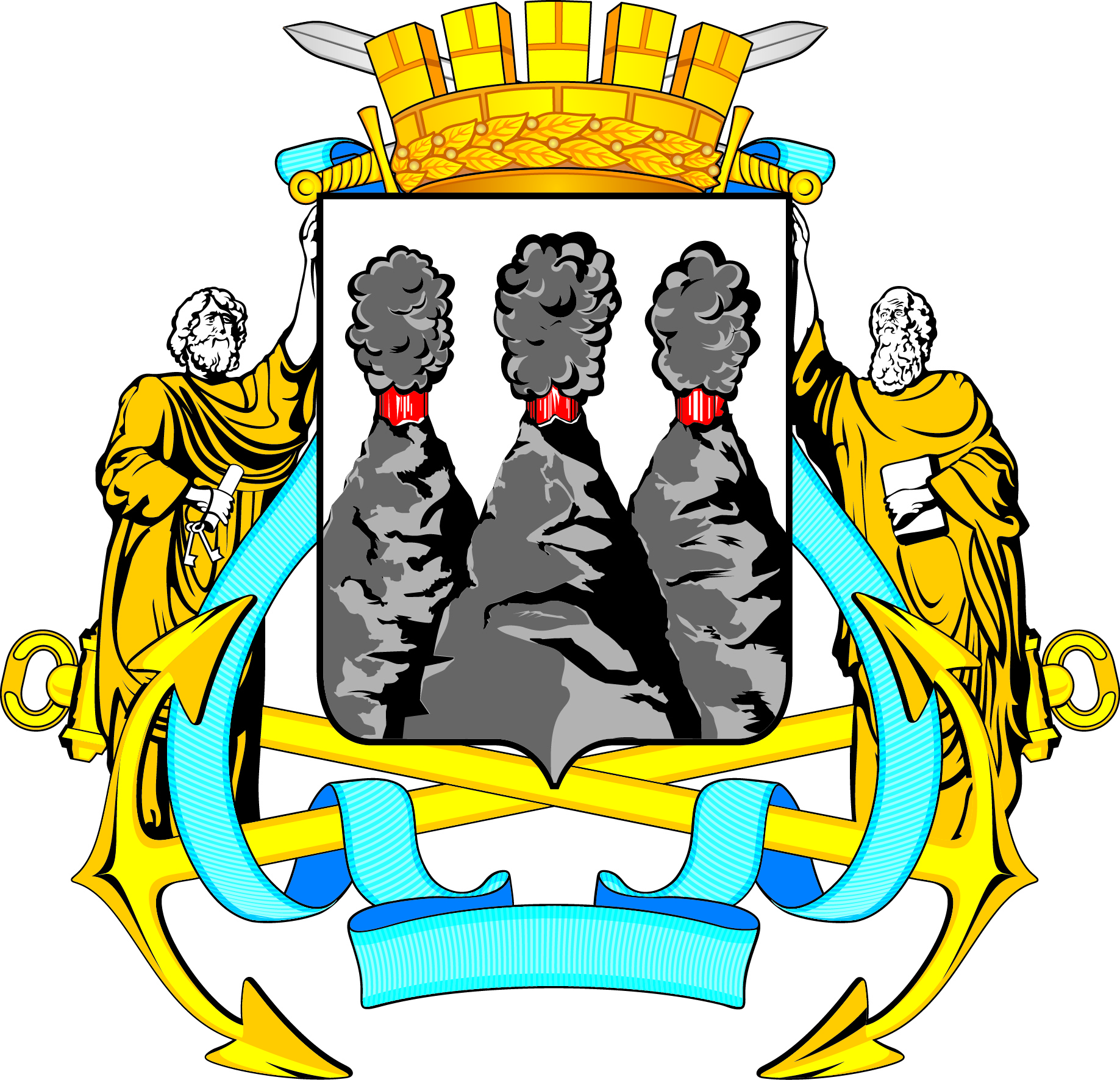 ГОРОДСКАЯ ДУМАПЕТРОПАВЛОВСК-КАМЧАТСКОГОГОРОДСКОГО ОКРУГАКОМИТЕТ ПО МЕСТНОМУ САМОУПРАВЛЕНИЮ И МЕЖНАЦИОНАЛЬНЫМ ОТНОШЕНИЯМ683000, г. Петропавловск-Камчатский, ул. Ленинская, д. 14, тел./факс (8-4152) 42-52-29, 
www.dumapk.ru, duma@dumapk.ru    683000, г. Петропавловск-Камчатский, ул. Ленинская, д. 14, тел./факс (8-4152) 42-52-29, 
www.dumapk.ru, duma@dumapk.ru    Председательствовал:Председательствовал:Председательствовал:Кирносенко А.В.-заместитель председателя Городской Думы Петропавловск-Камчатского городского округа (далее – Городская Дума), председатель Комитета по местному самоуправлению и межнациональным отношениям. Присутствовали: Присутствовали: Присутствовали: Агеев В.А.Илюшин А.В.--заместитель председателя Комитета Городской Думы             по местному самоуправлению и межнациональным отношениям, депутат Городской Думы  по избирательному округу № 5;член Комитета Городской Думы по местному самоуправлению и межнациональным отношениям, депутат Городской Думы по единому муниципальному избирательному округу;Смирнов С.И.-заместитель председателя Городской Думы, заместитель председателя Комитета Городской Думы по местному самоуправлению и межнациональным отношениям, председатель Комитета Городской Думы по социальной политике.Отсутствовали:Гнездилов Д.А.Кнерик В.А.Приглашенные:Иванков Т.П.Ковалык А.Ю.----заместитель председателя Комитета Городской Думы          по местному самоуправлению и межнациональным отношениям, член Комитета Городской Думы                    по молодежной политике, культуре, спорту и туризму, член Комитета Городской Думы по социальной политике, депутат Городской Думы по единому муниципальному избирательному округу;член Комитета Городской Думы по местному самоуправлению и межнациональным отношениям, член Комитета Городской Думы по собственности, земельным отношениям, предпринимательству и инвестициям, депутат Городской Думы по единому муниципальному избирательному округу.консультант отдела аппарата Городской Думы по организационно-правовому обеспечению органов и депутатских объединений;начальник отдела по вопросам внутренней политики аппарата администрации Петропавловск-Камчатского городского округа.Заместитель председателя Городской Думы Петропавловск-Камчатского городского округа, председатель Комитета по местному самоуправлению и межнациональным отношениямА.В. Кирносенко